Консультация. Тема «Весна»Рассмотреть с детьми картины художников. Провести беседу с детьми по содержанию этих картин Алексей Саврасов Грачи прилетели. 1871Берггольц Ричард Александрович Пробуждение весны«Весна уже рядом». Автор: Варваров. А.В.Обсудить с детьми содержание поговорок и пословицПоговорки и пословицы о веснеВесенний лед толст, да прост; осенний тонок, да цепок.Весна длинным днем красна.Весна красная, а лето страдное.Весна на тепло щедра, да скупа на время.Весна и осень на пегой кобыле ездят.Весна красна, на все пошла.Весна красна цветами, а осень снопами.Весной ведро воды - ложка грязи; осенью ложка воды - ведро грязи.Весной дождь парит, а осенью мочит. Весенний день – что ласковое слово. Весною день упустишь, так годом не вернешь. Весной дождь парит, а осенью мочит. Весна красна, да голодна; осень дождлива, да сыта. Весна – наши отец и мать, кто не посеет, не будет и собирать. Весна цветы рассыпает, зима снег простилает. Весной часом отстанешь — днем не догонишь. Весной и заяц на слуху сидит. Весной, что рекой прольет - капли не видать; осенью ситцем просеет - хоть ведром черпай. Весною сутки мочит, а час сушит. Вешний ледок, что чужой избы порог. Вешняя пора - поел да и со двора. Весенний день целый год кормит. Вода с гор потекла – весну принесла. Сухой март, а май мокрый делают хлеб добрый. Как не злись метелица, всё весною пахнет. Кто спит весною - плачет зимою. Прилетела бы чайка, а весна будет. Матушка – весна всем красна. Солнце светит, солнце сияет – вся природа воскресает. Готовь сани с весны, а колёса с осени. Одна ласточка весны не делает. Май, май, да шубу не снимай.Приметы о веснеВесною день с ночью меряется, равняется. 
Если ранней весной облака плывут быстро и высоко — жди хорошую погоду.
Частые туманы в марте предвещают дождливое лето.
Сухой март — плодородие, дождливый — неурожай.
Из березы течет много сока — лето будет дождливым.
Случившийся в марте гром — признак плодородия.
Синие облака в апреле — к теплу и дождю.
Мокрое Благовещенье — грибное лето.
Коли ночь на Благовещенье теплая — весна будет дружная. 
Если весной снег тает быстро, вода бежит дружно — к мокрому лету.
Птицы вьют гнезда на солнечной стороне — к холодному лету.
Мокрый апрель — хорошая пашня.
Весна рано пришла - летом будет много непогожих дней.
Май холодный — год хлебородный.
Коли в мае дождь, будет и рожь.Пословицы и поговорки о МартеВ марте щука хвостом лёд разбивает.Февраль воду подпустит, март подберет (о заморозках).Март корове рога ломит.И в марте мороз на нос садится.Март — не весна, а предвесенье.Иногда и март морозом хвалится.В марте мороз скрипуч, да не жгуч.Пришел марток — надевай семеро порток.В марте курица из лужицы напьется.В марте вода, в апреле трава.Март сухой да мокрый май — будет каша и каравай.В марте день с ночью меряется, равняется.Грач на горе — весна на дворе.Пословицы об АпрелеАпрель ленивого не любит, проворного голубит.В апреле земля преет.Солнышко с апрельской горки в лето катится.Апрель водою славен.Апрель всех напоит.Апрельские ручьи землю будят.Апрель с водою — май с травою.Мокрый апрель — хорошая пашня.Где в апреле река, там в июле лужица.Апрель открывает ключи и воды.Апрельский цветок ломает снежок.Пословицы о МаеМарт с водой, апрель с травой, а май с цветами.Пришел май — под кустом рай.Май леса наряжает, лето в гости ожидает.Майская травка и голодного кормит.Малая птичка соловей, а знает май.Дождь в мае хлеба подымает.Коли в мае дождь, будет и рожь.Аи, аи, месяц май: и тепел, и холоден.Месяц май — коню сена дай, а сам на печь полезай.Май холодный — год хлебородный.Майский мороз не выдавит слез.Загадать детям загадкиЗагадки о веснеМетель затихла, ветры смолкли,
У елей чуть блестят иголки.
А Дед Мороз садится в сани,
Ему пора прощаться с нами.
Ему на смену, величаво
Идёт красавица одна.
О ней вы знаете немало,
Зовут красавицу ...
(Весна) Она приходит с ласкою
И со своею сказкою.
Волшебной палочкой взмахнёт,
В лесу подснежник расцветёт.
(Весна)Старый снег на солнце тает,
Ветерок в ветвях играет,
Звонче птичьи голоса - 
Вот и к нам пришла ...
(Весна)Была белая да седая,
Пришла зелёная, молодая.
(Зима и весна)Солнце печёт,
Липа цветёт.
Рожь поспевает,
Когда это бывает?
(Весной)Снег чернеет на полянке,
С каждым днем теплей погода.
Время класть в кладовку санки.
Что это за время года?
(Весна)Тает снежок,
Ожил лужок.
Ночь убывает,
День прибывает.
Когда это бывает?
(Весна)Зазвенели ручьи,
Прилетели грачи.
В улей пчела
Мёд принесла.
Кто скажет, 
Кто знает,
Когда это бывает?
(Весной)Я раскрываю почки 
В зелёные листочки. 
Деревья одеваю, 
Посевы поливаю, 
Движения полна, 
Зовут меня ... 
(Весна) Идёт красавица, 
Земли касается, 
Где снег был, лёд,
Трава цветёт. 
(Весна) Я раскрываю почки в зеленые листочки.
Деревья одеваю, посевы поливаю,
Движения полна, зовут меня... (Весна)

Тает снежок, ожил лужок,
День прибывает. Когда это  бывает?

Зазвенели ручьи, прилетели  грачи.
В дом свой, улей, пчела
Первый мед принесла.
Кто скажет, кто знает, когда это бывает?

Шагает красавица,
Легко земли касается,
Идет на поле, на реку,
И по снежку, и по цветку.

С 20 по 24 апреля тема недели: "Сказки, театр"Раскраски театральные маски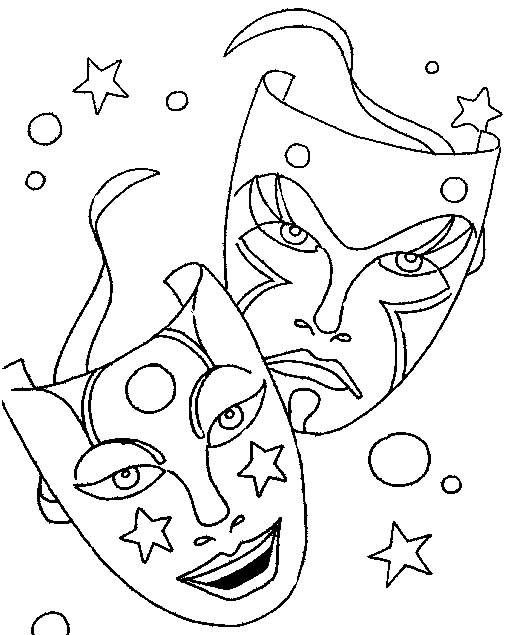 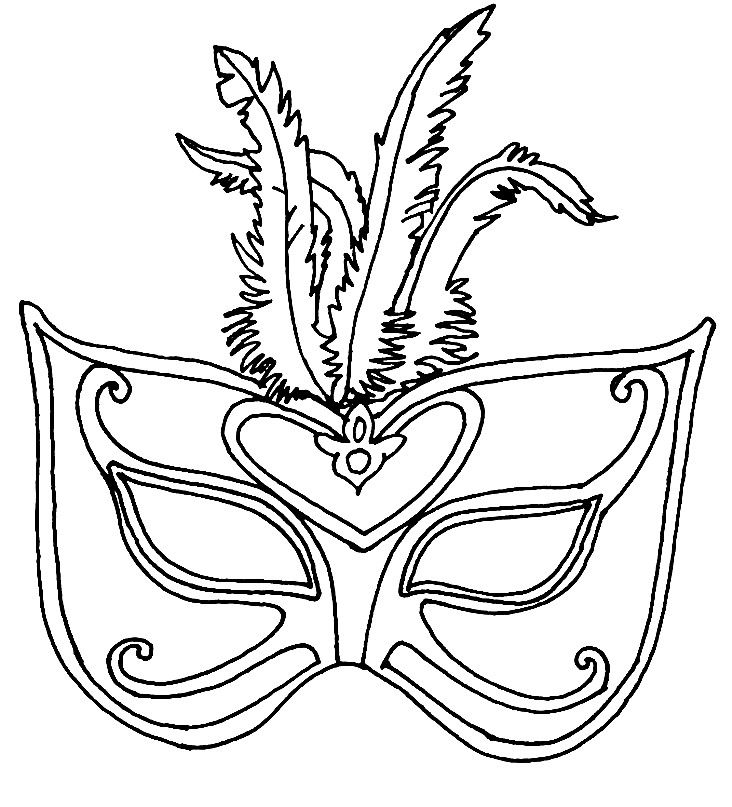 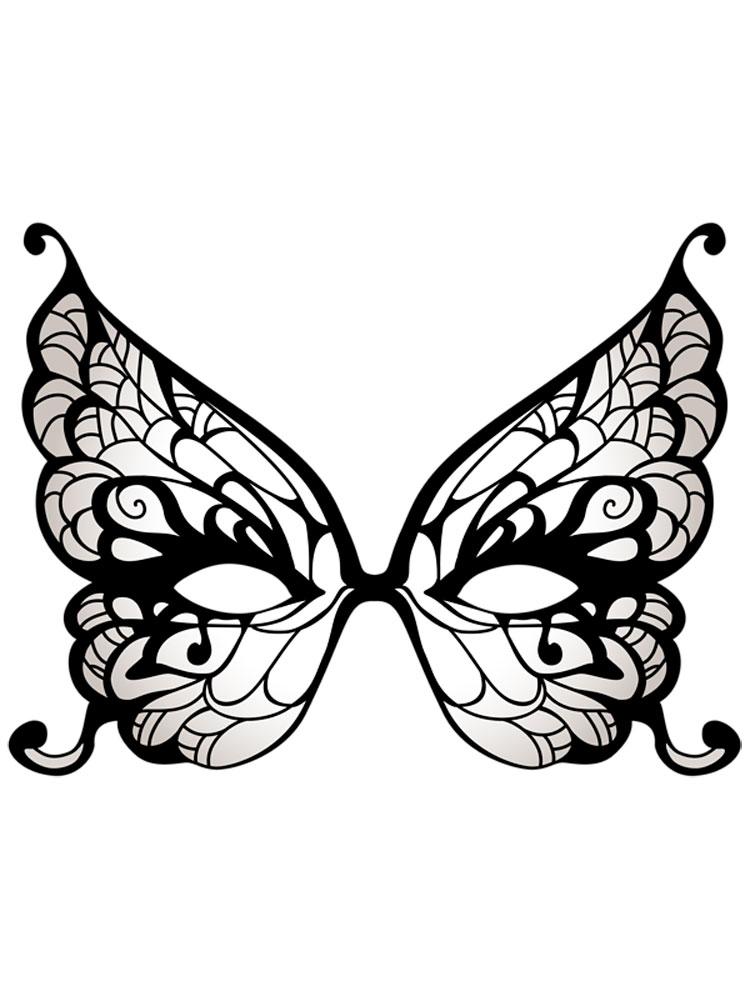 Поиграйте с детьми в Театр теней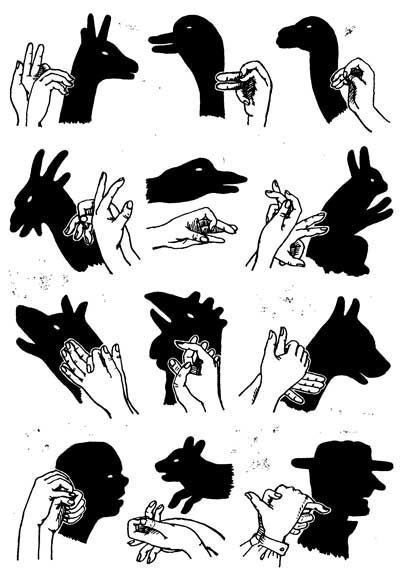 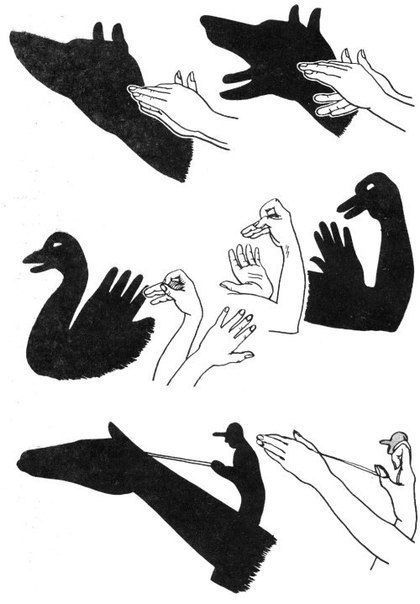 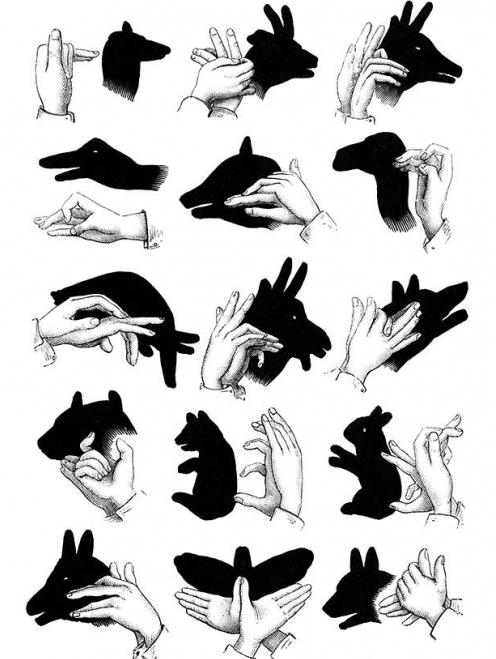 Расскажите детям о каждом виде театраВиды театра:ДраматическийКукольныйПантомимаТеатр абсурдаТеатр пародииТеатр песниТеатр поэзииТеатр танцаТеатр тенейВ соответствии с  возрастными особенностями ребенка поиграйте с детьми в театрВиды театров для дошкольниковВиды театра в соответствии с возрастными особенностями ребенка   Все мы знаем, что игра является своеобразным центром, вокруг которого сосредоточиваются главные интересы и переживания детей. Театрализованная деятельность является разновидностью игры.    Театрализованная деятельность в детском саду организационно может пронизывать все режимные моменты: включаться во все занятия, в совместную деятельность детей и взрослых в свободное время, осуществляться в самостоятельной деятельности детей. Театрализованная деятельность может быть органично включена в работу различных студий и кружков; продукты театрализованной деятельности (инсценировки, драматизации, спектакли, концерты и др.) могут вноситься в содержание праздников, развлечений и сладких пятниц.Театр в детском саду – сильное педагогическое средство, которое помогает привить ребенку вкус к прекрасному с детства, познакомить с образами и чувствами персонажей, раскрыться.      Театрализованная игра на занятиях: во время занятий педагог включает театрализованную игру как игровой прием и форму обучения детей. В занятие вводятся персонажи, которые помогают детям усвоить те или иные знания, умения и навыки. Игровая форма проведения занятия способствует раскрепощению ребенка, созданию атмосферы свободы и игре.    Свободная совместная деятельность детей и взрослых: это совместная деятельность детей на прогулке, вне занятий. Сюда включаются игровые ситуации прогулок, организация игр в игровых комнатах, чтение художественной литературы с последующим обыгрыванием сюжетных эпизодов вне занятий в течение дня, игры-рисования на свободную тему, строительные игры с драматизацией.  Театрализованная игра в самостоятельной деятельности детей: в самостоятельных детских играх отражаются персонажи и сюжеты, взволновавшие детей. Так, дети часто играют в Снегурочку и Деда Мороза, создавая в игровой комнате заново мир новогоднего праздника. Яркие сюжеты, игры, хороводы, усвоенные в совместной свободной деятельности детей и взрослых, в играх-занятиях, также способствуют возникновению самостоятельной театрализованной игры детей.   Театрализованная деятельность способствует тому, чтобы сделать жизнь детей в группе увлекательнее, разнообразнее. Используя театрализованную деятельность в системе обучения детей в ДОУ, педагоги могут решать комплекс взаимосвязанных задач: - развитие разносторонних представлений о действительности (разные виды театра, профессии людей, создающихспектакль);- наблюдение за явлениями природы, поведением животных (для передачи символическими средствами в игре–драматизации);- обеспечение взаимосвязи конструирования с театрализованной игрой для развития динамических пространственных представлений;- развитие памяти, обучение умению планировать свои действия для достижения результата.- формирование положительных взаимоотношений между детьми в процессе совместной деятельности;- воспитание культуры познания взрослых и детей (эмоциональные состояния, личностные качества, оценка поступков и пр.);- воспитание у ребенка уважения к себе, сознательного отношения к своей деятельности;- развитие эмоций;- воспитание этически ценных способов общения в соответствии с нормами и правилами жизни в обществе.- содействие развитию монологической и диалогической речи;- обогащение словаря: образных выражений, сравнений, эпитетов, синонимов, антонимов и пр.;- овладение выразительными средствами общения: словесными (регулированием темпа, громкости, произнесения, интонации и др.) и невербальными (мимикой, пантомимикой, позами, жестами).- приобщение к высокохудожественной литературе;- развитие воображения;- приобщение к совместной дизайн-деятельности по моделированию элементов костюма, декораций, атрибутов;- создание выразительного художественного образа;Организация коллективной работы при создании многофигурных сюжетных композиций;- обучение самостоятельному нахождению приемов изображения, материалов.- согласование действий и сопровождающейих речи;- умение воплощать в творческом движении настроение, характер и процесс развития образа;- выразительность исполнения основных видов движений.Театральная деятельность представлена в ДОУ кукольным театром и театрализованными играми, которые делятся на две группы: режиссерские игры и игры-драматизации.     Для организации детского театра нужны куклы различных систем, формирующие у детей определенные умения и навыки, стимулирующие детское творчество (песенное, танцевальное, игровое), побуждающие к импровизации на детских музыкальных инструментах. Из всех видов кукольного театра в детском саду наибольшей популярностью пользуется театр картинок (на фланелеграфе, картоне, столе). Театр игрушек и петрушек тоже вызывает интерес.    По способу управления театральные куклы делятся на два основных вида – верховые и напольные. К верховым относятся те, которыми кукловод управляет из-за ширмы. В свою очередь, они бывают перчаточными и тростевыми.     Напольные куклы «работают» на полу, кукловод управляет ими на глазах у зрителей. К напольным относятся марионетки и большие куклы. 	К режиссерским играм в ДОУ относятся настольные театрализованные игры: настольный театр игрушек, настольный театр картинок, теневой театр, театр на фланелеграфе.    Тут ребенок или взрослый сам не является действующим лицом, он создает сцены, ведет роль игрушечного персонажа – объемного или плоскостного. Он действует за него, изображает его интонацией, мимикой. Пантомима ребенка ограничена. Ведь он действует неподвижной или малоподвижной фигурой, игрушкой.   Игры-драматизации основаны на собственных действиях исполнителя роли, который при этом может использовать куклы бибабо или персонажи, надетые на пальцы. Ребенок в этом случае играет сам, преимущественно использует свои средства выразительности: интонацию, мимику, пантомиму. Участвуя в играх-драматизациях, ребенок как бы входит в образ, перевоплощается в него, живет его жизнью.   Игры-драматизации с пальчиками - атрибуты ребенок надевает на пальцы, но, как и в драматизации, сам действует за персонажа. (Например, сказки «Репка», Коза и семеро козлят», «Гуси-лебеди». Показ таких сказок могут показывать двое, трое детей, которые располагаются за ширмой).   Игры-драматизации с куклами бибабо – в этих играх на пальцы руки надевают куклу. Движения ее головы, рук, туловища осуществляются с помощью движений пальцев, кисти руки.   Импровизация – разыгрывание темы, сюжета без предварительной подготовки, очень сложная, но и интересная игра.           Театрализованные игры тесно связаны с сюжетно-ролевой игрой и являются ее разновидностью. Предпосылки сюжетно-ролевой игры появляется у ребенка примерно в трехлетнем возрасте и сама игра достигает расцвета в 5-6 лет, театрализованная игра достигает вершины в 6-7 лет. Сюжетно-ролевая и театрализованная игра имеют общую структуру: творческий замысел, сюжет, содержание, игровую ситуацию, роль, ролевые и организованные действия и отношения, правила. Различие между сюжетно-ролевой и театрализованной игрой состоит в том, что в сюжетно-ролевой игре дети отражают жизненные явления, а театрализованные игры развиваются по заранее подготовленному сценарию, в основе которого – содержание сказки, стихотворения, рассказа. Готовый сюжет как бы ведет за собой игру. В сюжетно-ролевой игре нет конечного продукта, результата игры, а в театрализованной может быть такой продукт – поставленный спектакль, инсценировка.        Виды театров для всех возрастных группПальчиковый театр – способствует лучшему управлению движениями собственных пальцев.Театр кукол на столе – способствует владению техникой управления куклами настольного театра (куклы из бумажных конусов, цилиндров, коробочек, игрушки из ткани, меха, поролона и т.д.Театр ложек, верховые куклы (бибабо, куклы на гапите*) – знакомство детей с театральной ширмой, основами кукловождения.Знакомство с куклами-марионетками, куклами с «живой рукой», обучение технике управления этими куклами.Знакомство с куклами с «живой рукой», людьми-куклами и тростевыми куклами; обучение технике работы с этими куклами.  Уточним некоторые понятия:* Гапит – деревянный стержень.* кукла-марионетка – приводится в движение с помощью крестовины ВАГИ, к которой на ниточках подвешивается игрушка.* куклы-люди – ребенок надевает на себя костюм, изготовленный из поролона, обтянутого тканью.* кукла с «живой рукой» - вместо рук куклы руки кукловода в перчатках.Кукла состоит из деревянного стержня, головы из папье-маше. На бороздке, прорезанной вокруг шеи, держится свободно свисающий костюм. Младшая  группаУ детей этого возраста отмечается первичное освоение режиссерской театрализованной игры – настольного театра игрушек, настольного плоскостного театра, плоскостного театра на фланелеграфе, пальчикового театра. Процесс освоения включает мини-постановки по текстам народных и авторских стихов, сказок, рассказов («Этот пальчик – дедушка...», «Тили-бом», К. Ушинский «Петушок с семьей», А. Барто «Игрушки», В. Сутеев «Цыпленок и утенок».) Фигурки пальчикового театра ребенок начинает использовать в совместных с взрослым импровизациях на заданные темы.Задачи:Ø  Воспитание положительных нравственных идеалов, стремление быть отзывчивым, правильно оценивать действия персонажей.Ø  Развивать устойчивый интерес к театрально игровой деятельности.Ø  Добиваться свободного проявления эмоций детей в жестах, мимике, движении, пении, слове.Ø  Добиваться исполнительского умения детей в создании художественного образа, используя для этого игровое, песенное, танцевальное творчество.Ø  Расширять представления детей об окружающей действительности, о прошлом и будущем, о предметах, обычаях и быте, природе и т. д.Ø  Дать детям закрепить представления о различных видах театра – драматизации, театр на полу, настольный театр.Ø  Обогащать речь детей, добиваться правильной интонационно-выразительной речи.Ø  Побуждать детей импровизировать на тему знакомых сказок, рассказов, придумывать истории собственного сочинения.Ø  Развивать память, мышление, воображение, внимание детей.Ø  Учить детей правильно оценивать себя и своих товарищей.Ø  Вызывать у детей желание двигаться, то есть танцевать, и создавать яркий пластичный образ.Ø  Воспитывать желание детей “играть”, то есть разыгрывать сказки.Ø  Добиваться умения использовать песенные, танцевальные и игровые импровизации, в самостоятельной деятельности.Средняя группаВ данном возрасте происходит углубление интереса к театрализованным играм. Расширение театрально-игрового опыта детей осуществляется за счет освоения игры-драматизации. В возрасте 4-5 лет ребенок осваивает разные виды настольного театра: мягкой игрушки, деревянный театр, конусный театр, театр народной игрушки и плоскостных фигур. Доступен детям и театр верховых кукол (без ширмы, а к концу учебного года – и с ширмой), театр ложек и пр. Дети показывают постановки по сюжетам русских народных сказок «Лисичка со скалочкой», «Жихарка», «Рукавичка», «Бычок—смоляной бочок», «Пых», «Гуси-лебеди» и т. д.Пальчиковый театр чаще используется в самостоятельной деятельности, когда ребенок импровизирует на основе знакомых стихов и потешек, сопровождая свою речь  несложными действиями («Жили у бабуси»; С. Михалков «Котята», 3убкова «Мы делили апельсин»).ЗадачиØ  Воспитывать устойчивый интерес к театрально-игровой деятельности.Ø  Подводить детей к созданию выразительного образа в этюдах, драматизациях, в песенных и танцевальных импровизациях.Ø  Расширять представления об окружающих их предметах. Развивать умение вычленять признаки предметов (цвет, форма, величина). Расширять знания детей о персонажах, участвующих в театрально-игровой деятельности.Ø  Пополнять и активизировать словарь детей. Формировать интонационную выразительность речи. Развивать диалогическую речь детей в процессе театрально-игровой деятельности.Ø  Закреплять знания о правилах манипуляции с верховыми куклами.Ø  Продолжать развивать у детей желание участвовать в танцевальных импровизациях с куклами и без них.Ø  Поддерживать желание выступать перед детьми, родителями, сотрудниками детского сада. Старшая группаВ старшем дошкольном возрасте происходит углубление театрально-игрового опыта за счет освоения разных видов игры-драматизации и режиссерской театрализованной игры. Старшему дошкольнику наравне с образно-игровыми этюдами, играми-импровизациями, инсценированием становятся доступны самостоятельные постановки спектаклей, в том числе на основе «коллажа» из нескольких литературных произведений. Например, «Путешествие по сказкам А. С. Пушкина», «Новые приключения героев сказок Ш. Перро» и пр. Опыт режиссерской игры обогащается за счет марионеток, кукол с «живой рукой», тростевых кукол.Усложняются тексты для постановок. В театрализованной игре начинают использоваться русские народные сказки-басни о животных («Лиса и журавль», «Заяц и еж»), произведения Л. Толстого, И. Крылова, Г. Х. Андерсена, М. Зощенко, Н. Носова.ЗадачиØ  Продолжать развивать устойчивый интерес к театрально-игровой деятельности.Ø  Совершенствовать исполнительские умения детей в создании художественного образа, используя для этой цели игровые, песенные и танцевальные импровизации.Ø  Расширять представления детей об окружающей действительности. Совершенствовать умения детей ориентироваться в группе, зале, помещении детского сада.Ø  Закреплять представления детей о различных видах кукольных театров, уметь различать их и называть.Ø  Продолжать обогащать и активизировать словарь детей. Совершенствовать интонационную выразительность речи. Развивать диалогическую и монологическую форму речи.Ø  Закреплять знания о правилах манипуляции с куклами.Ø  Побуждать детей импровизировать на тему знакомых сказок, рассказов, придумывать истории собственного сочинения индивидуально и коллективно, используя кукол.Ø  Развивать память, мышление, воображение, внимание детей.Ø  Воспитывать желание играть с театральными куклами. Развивать умение использовать песенные, танцевальные, игровые импровизации в самостоятельной деятельности.Ø  Поддерживать желание детей активно участвовать в праздниках и развлечениях, используя умения и навыки, приобретенные на занятиях и в самостоятельной деятельности.Подготовительная группаВ подготовительной группе ещё более усложняется игровой материал. В театрализованные представления входят: постановка театральных спектаклей, детских опер, музыкальных и ритмических пьес. Инсценирование русских народных сказок, песен, литературных произведений; игры-инсценировки: «Скворец и воробей», «Котята-поварята», муз. Е. Тиличеевой.ЗадачиØ  Совершенствовать всесторонне развитие творческих способностей детей средствами театрального искусства.Ø  Развивать творческую самостоятельность в создании художественного образа, используя для этой цели игровые, песенные, танцевальные импровизации.Ø  Продолжать расширять знания детей об окружающей действительности. Углублять представления о предметах, театральных куклах, декорациях. Совершенствовать умения детей ориентироваться в помещениях детского сада. Расширять и уточнять представления детей о видах кукольных театров, уметь различать их и называть.Ø  Продолжать активизировать и уточнять словарь детей, расширять словарный запас. Совершенствовать диалогическую и монологическую формы речи. Воспитывать культуру речевого общения. Совершенствовать умение составлять небольшие рассказы, сказки из личного опыта, используя кукол.Ø  Закреплять знания о правилах манипуляции с куклами.Ø  Закреплять навыки импровизации диалогов действующих лиц в хорошо знакомых сказках. Совершенствовать навыки коллективного сочинения рассказов из личного опыта с использованием театральных кукол.Ø  Совершенствовать память, внимание, мышление, воображение, восприятие детей.Ø  Развивать творческую самостоятельность детей, побуждая передавать настроение, характер музыки пластикой своего тела, театрализованными куклами, создавая яркий танцевальный образ героя.Ø  Поддерживать инициативу детей в индивидуальных и коллективных импровизациях на детских музыкальных инструментах, сопровождающих кукольные спектакли и драматизации.Ø  Поощрять желание принимать активное участие в праздниках, досугах и развлечениях, используя импровизационные умения, приобретенные на занятиях и в самостоятельной деятельности.Организованная таким образом работа будет способствовать томy, что театрализованная игра станет  и средствам самовыражения и самореализации ребенка в разных видах творчества, самоутверждения в группе сверстников. А жизнь дошкольников в детском саду обогатится за счет интеграция игры и разных видов искусства, которые находят свое воплощение в театрально-игровой деятельности.